PROJE ADISosyal İçerikli ProjeAMACIGençlerin serbest zamanlarını sosyal, kültürel, sanatsal ve sportif faaliyetlerle değerlendirmek, bilgi ve beceri sahibi olmalarına yardımcı olmak, gençlik faaliyetlerini planlamak, programlamak, yönetmek, denetlemek, değerlendirmek ve geliştirmek amacıyla yapılacak faaliyetler için İlçemizde Gençlik Merkezi açılmasının faydalı olacağı değerlendirilmektedir.BÜTÇESİ-BAŞLANGIÇ-BİTİŞ TARİHİ01.01.2014 - 31.12.2014PROJE ÖZETİPROJE ÖZETİGençlerin serbest zamanlarını sosyal, kültürel, sanatsal ve sportif faaliyetlerle değerlendirmek, bilgi ve beceri sahibi olmalarına yardımcı olmak, gençlik faaliyetlerini planlamak, programlamak, yönetmek, denetlemek, değerlendirmek ve geliştirmek amacıyla yapılacak faaliyetler için İlçemizde Gençlik Merkezi açılmasının faydalı olacağı değerlendirilmektedir.Gençlerin serbest zamanlarını sosyal, kültürel, sanatsal ve sportif faaliyetlerle değerlendirmek, bilgi ve beceri sahibi olmalarına yardımcı olmak, gençlik faaliyetlerini planlamak, programlamak, yönetmek, denetlemek, değerlendirmek ve geliştirmek amacıyla yapılacak faaliyetler için İlçemizde Gençlik Merkezi açılmasının faydalı olacağı değerlendirilmektedir.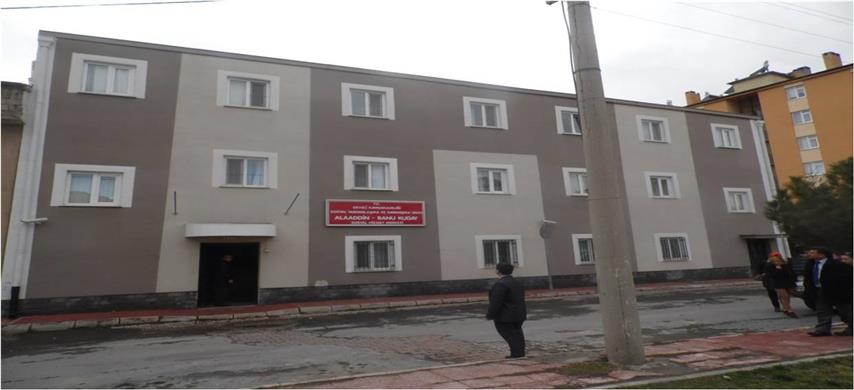 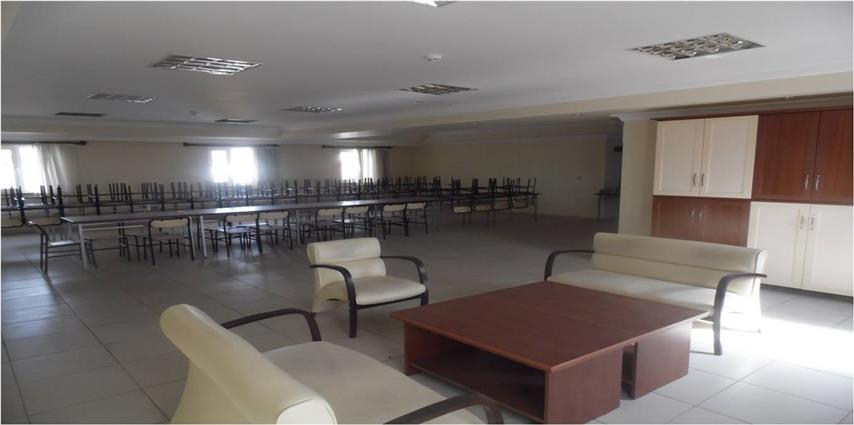 